2. TÝDEN-   Voda je náš život Pohádka: Zlatá rybka přečíst společně ověřit porozumění- nechat dítě převyprávět pohádkupoukázat na ponaučeníúkol k pohádce: Každý z rodiny si vymyslí 3 přání a každému z nich zkuste jedno přání splnitPokusy s vodou:  duha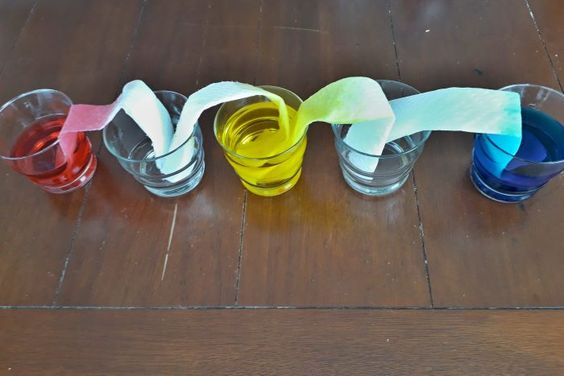 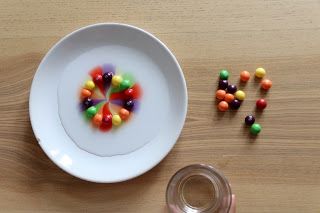 https://cz.pinterest.com/pin/845199055049383857/Cvičení : https://www.youtube.com/watch?v=SEz_QtgSIOMInspirace: Můžete si vyrobit „Chytání rybiček“ – stačí vám jen magnet, tekuté lepidlo, kovová zátka od nápoje a miska s vodou Výtvarka: 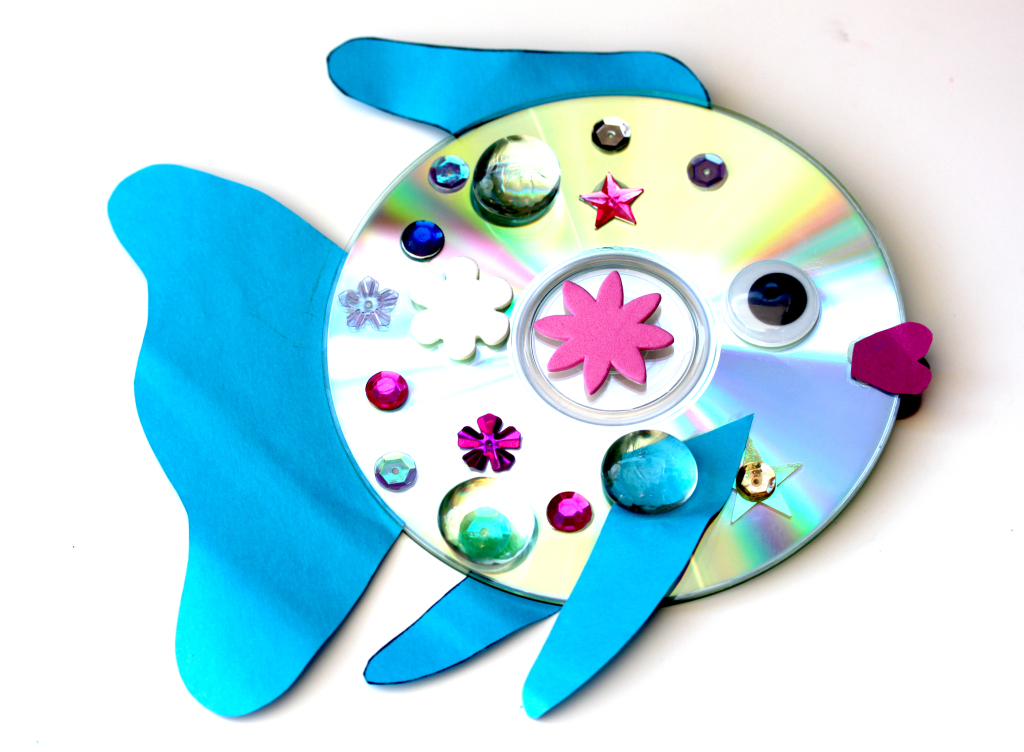 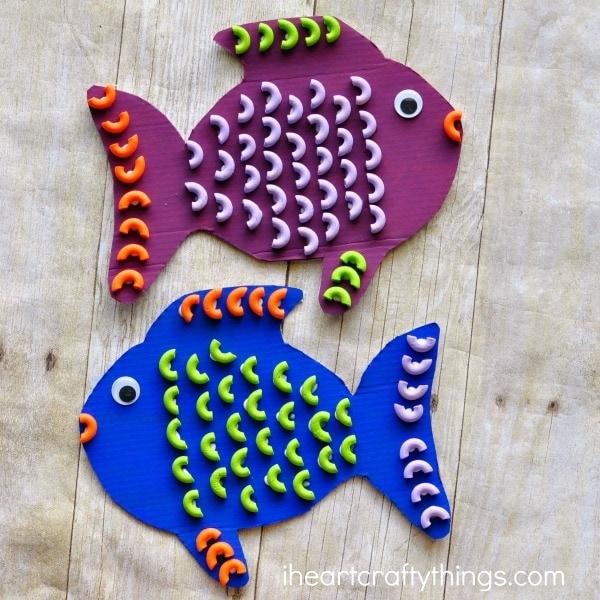 